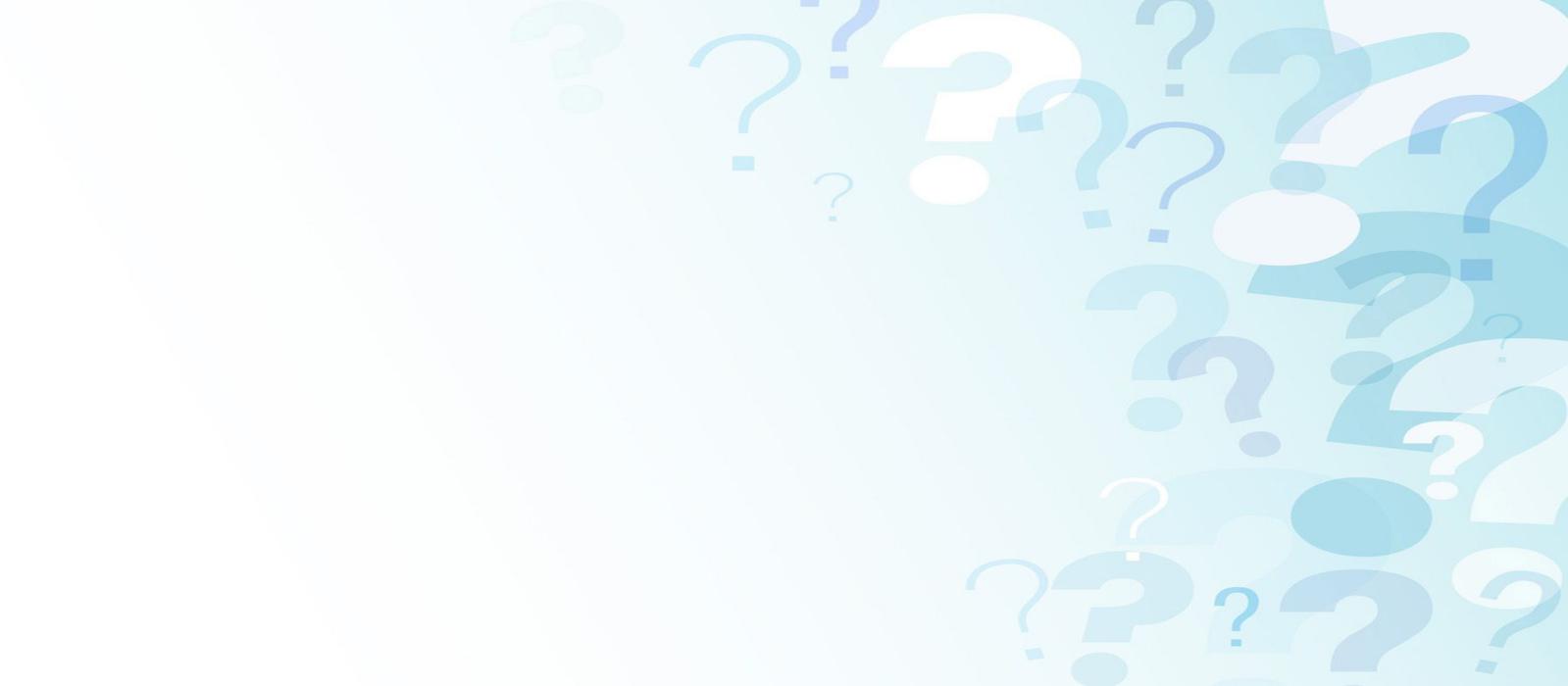 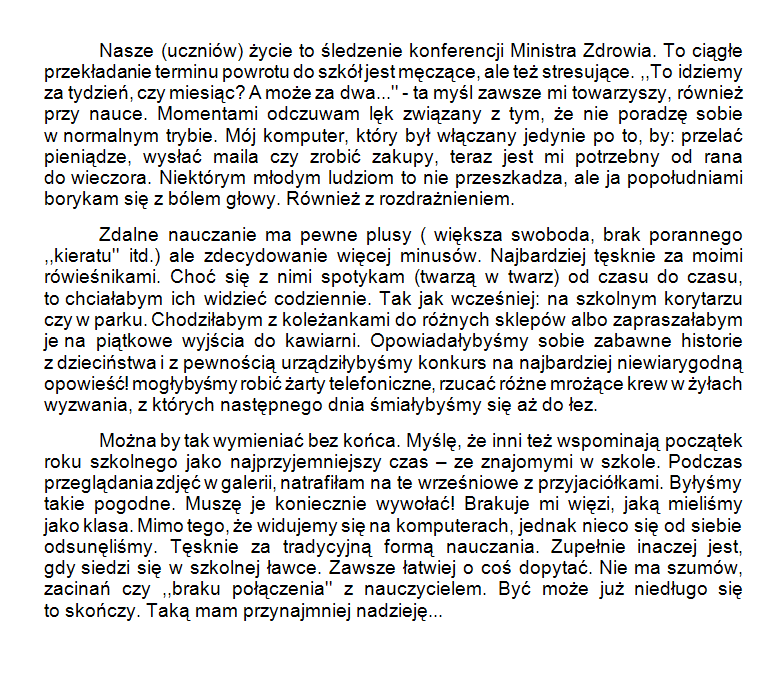                                                                               Helena Fryc, kl. 5a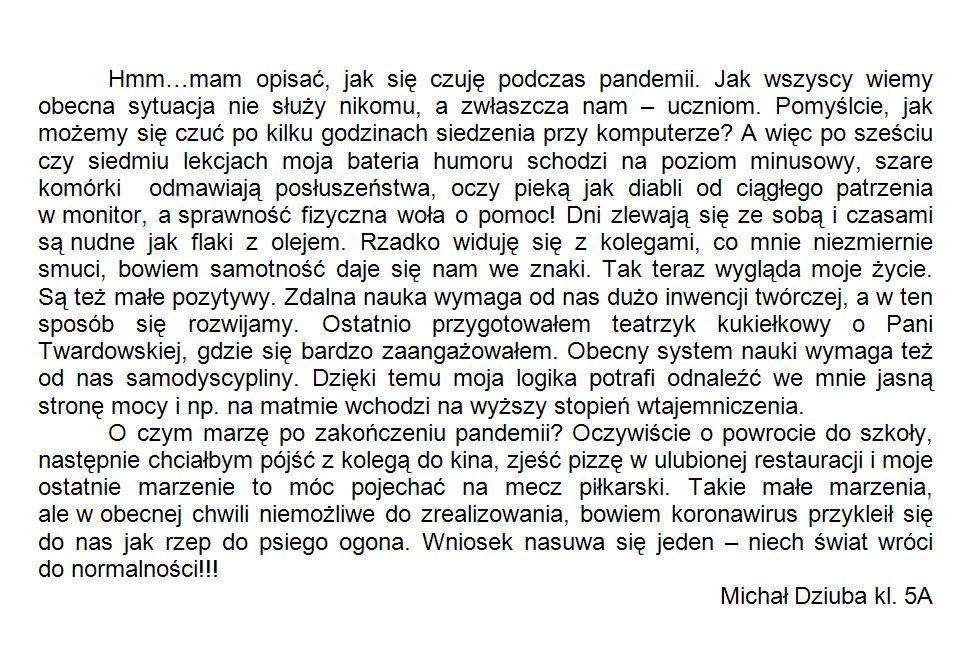 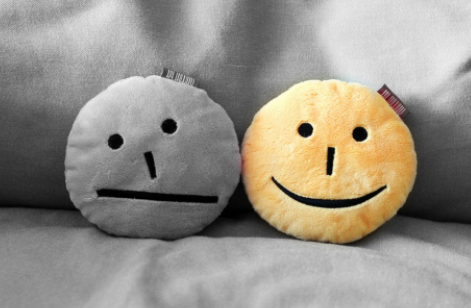 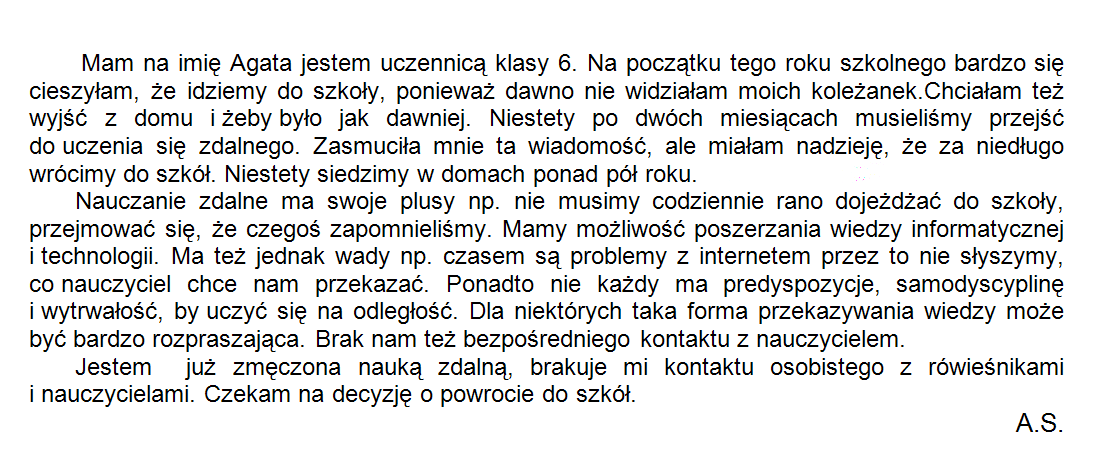 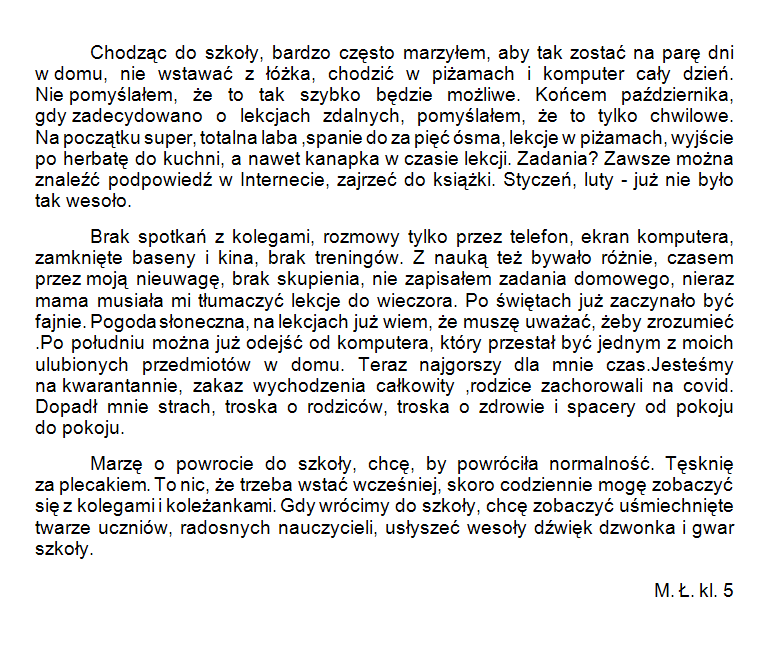 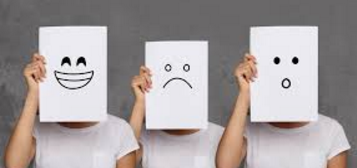 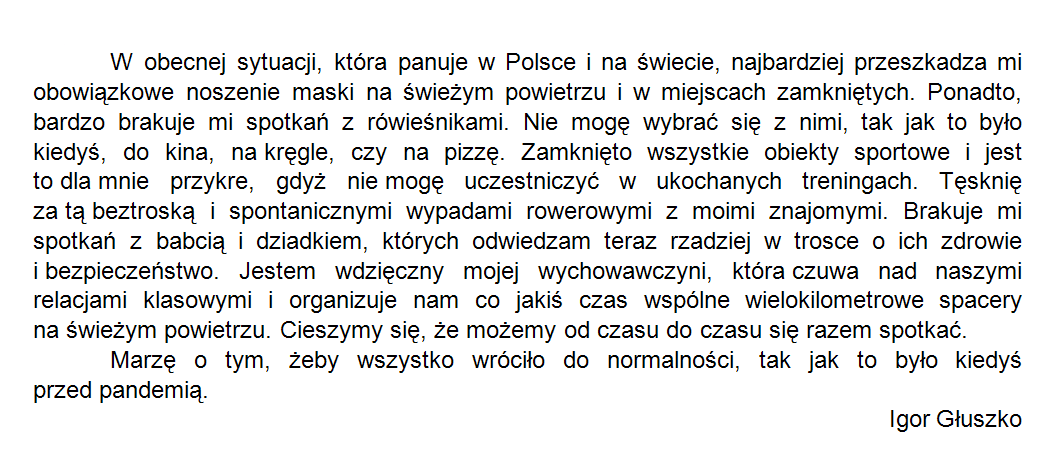 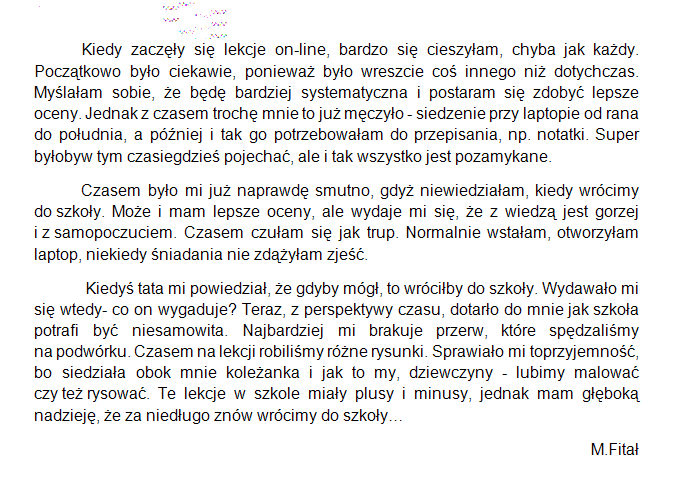 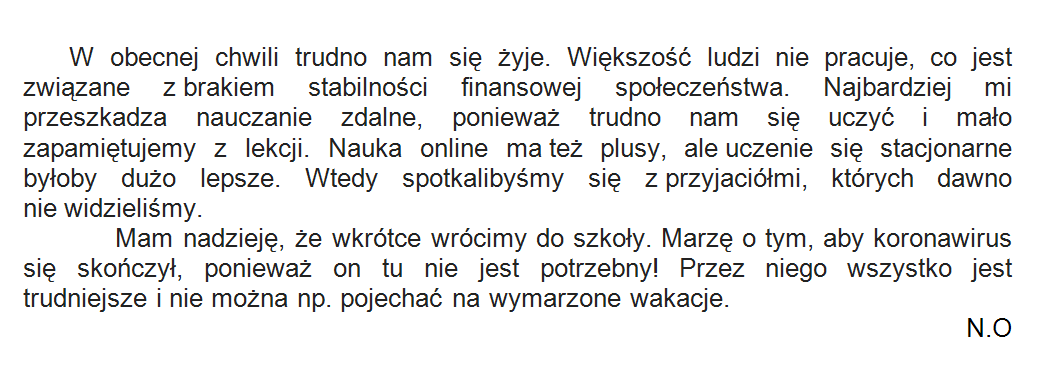 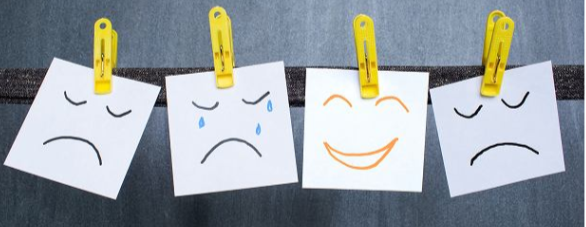 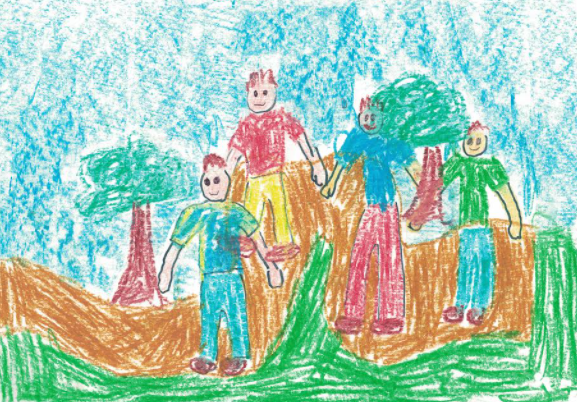 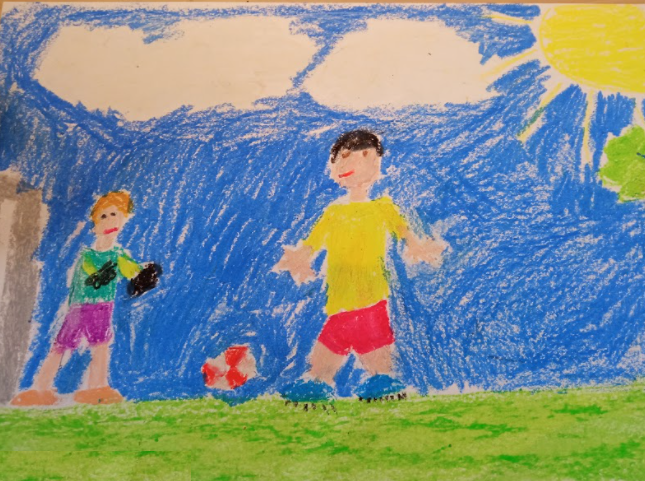 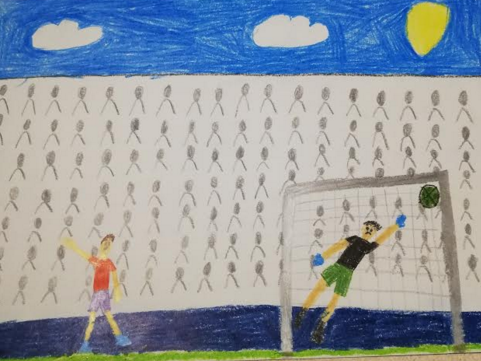 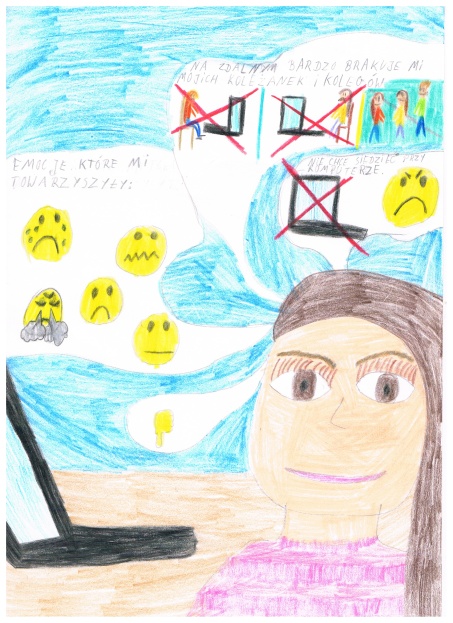 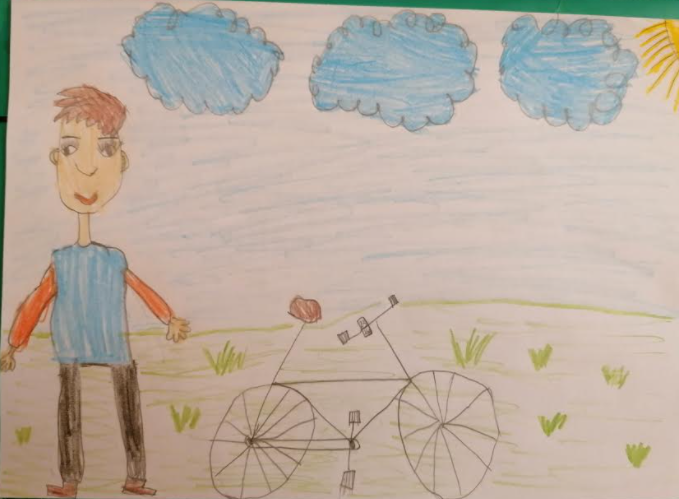 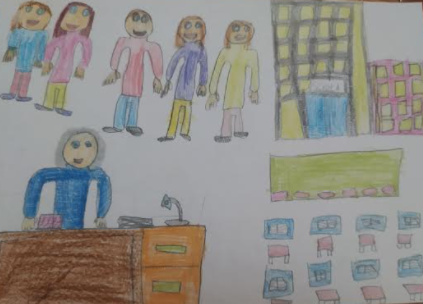 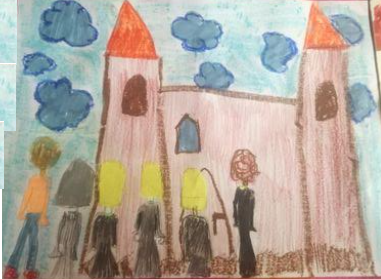 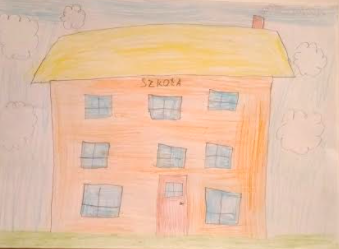 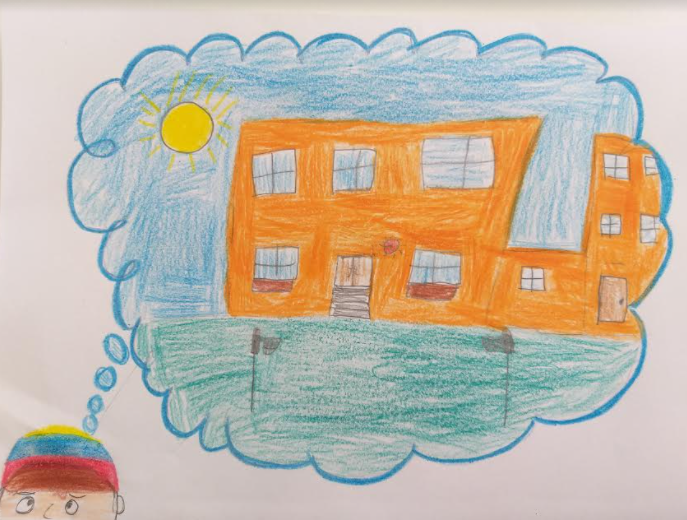 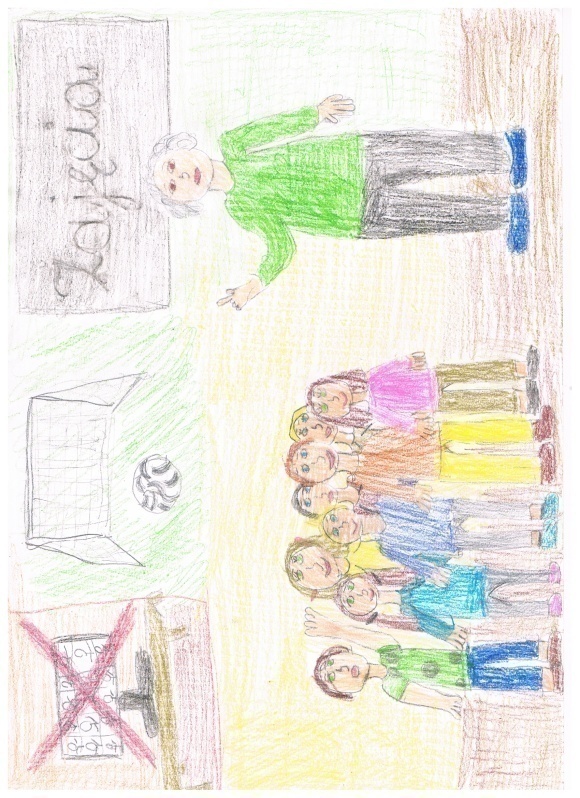 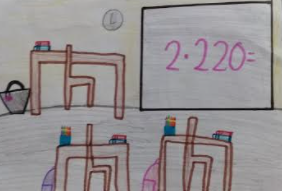 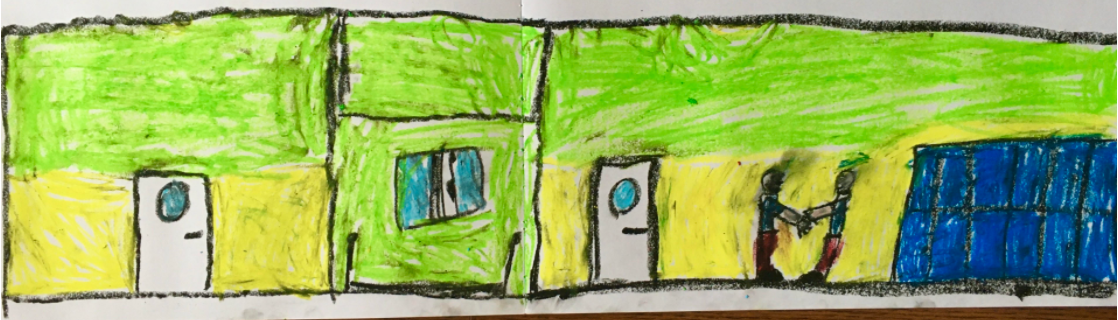 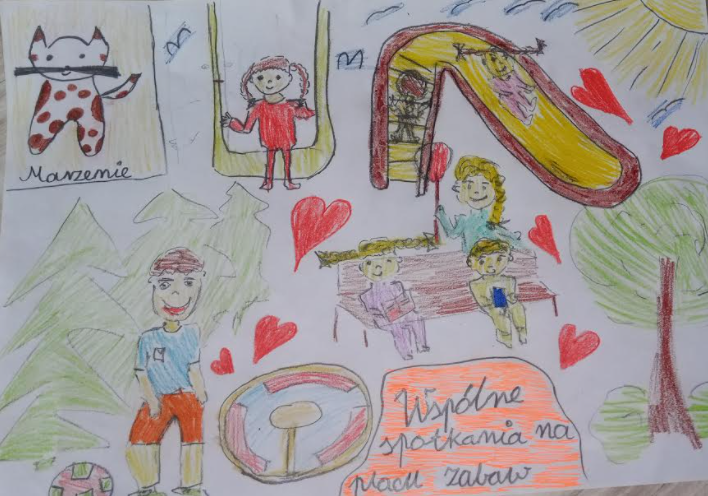 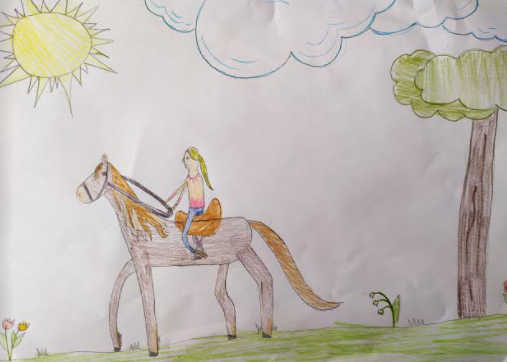 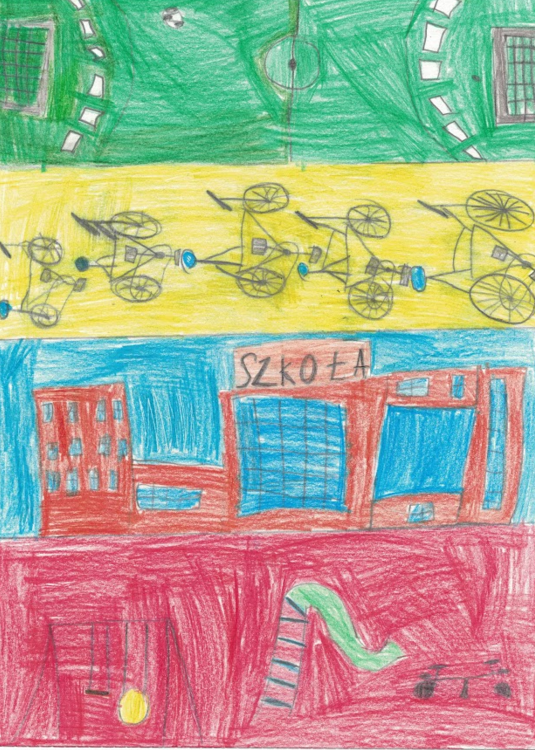 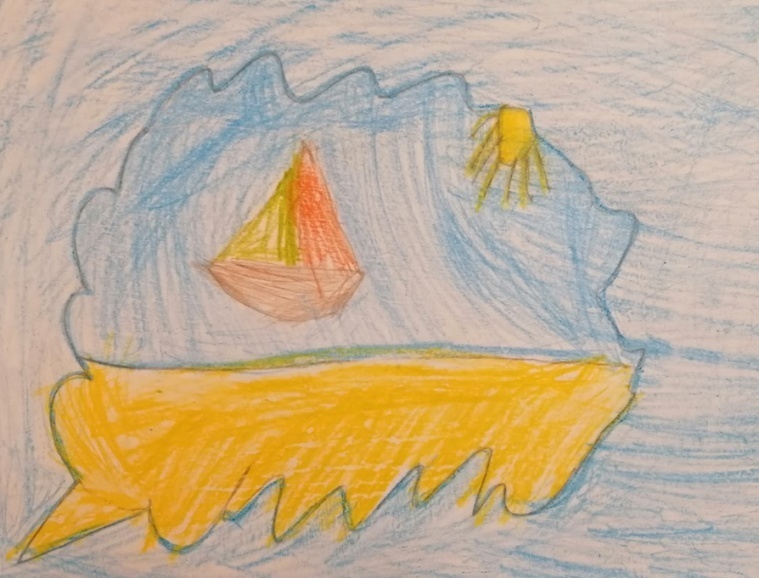 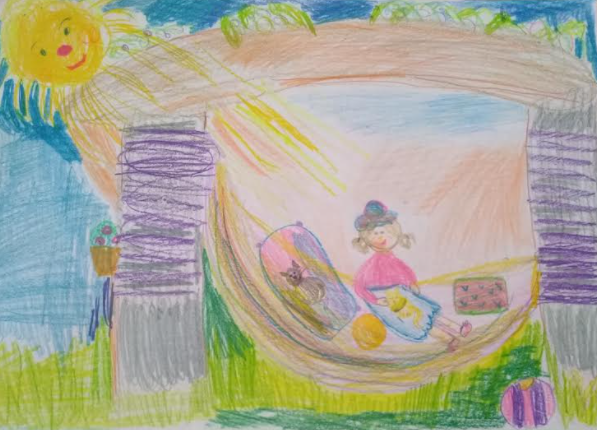 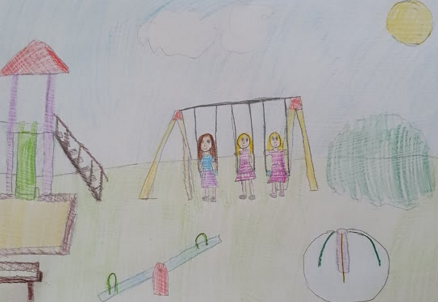 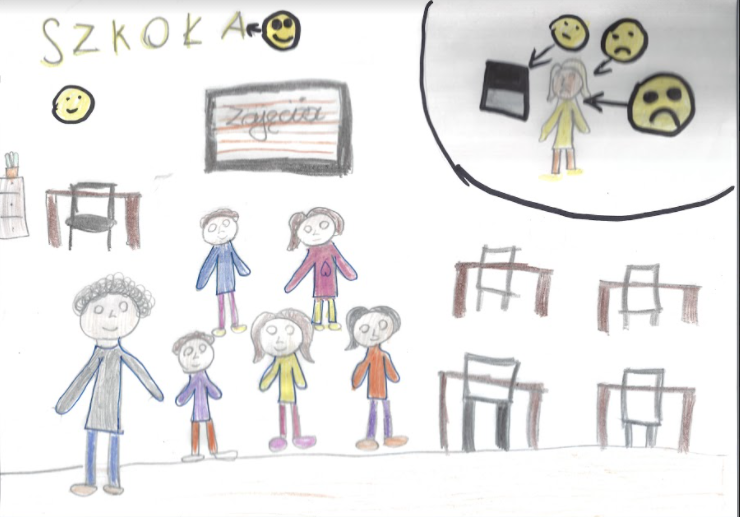 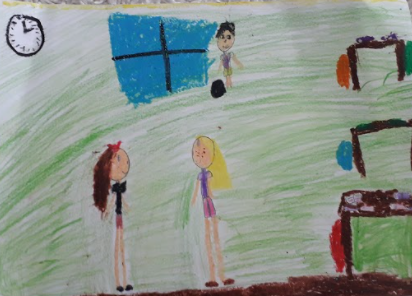 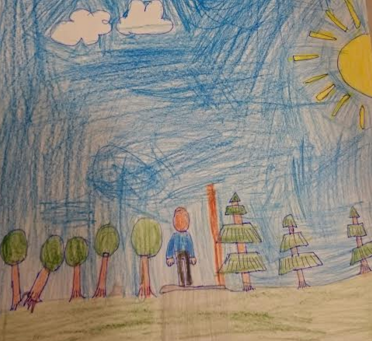 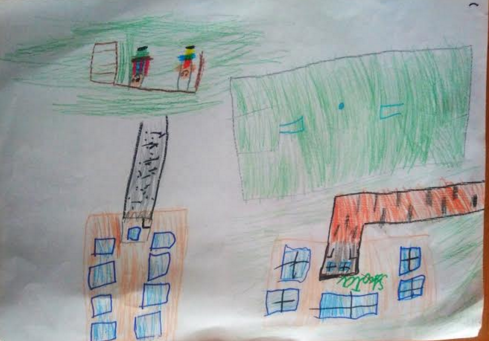 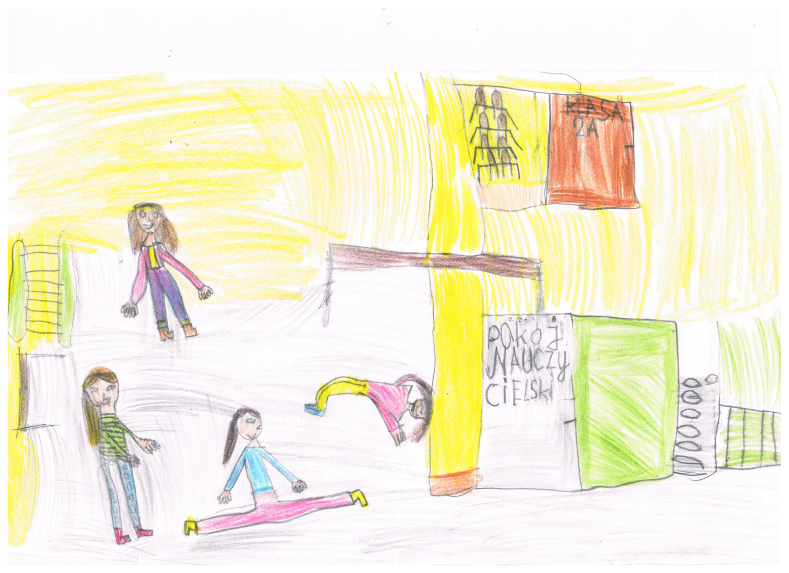 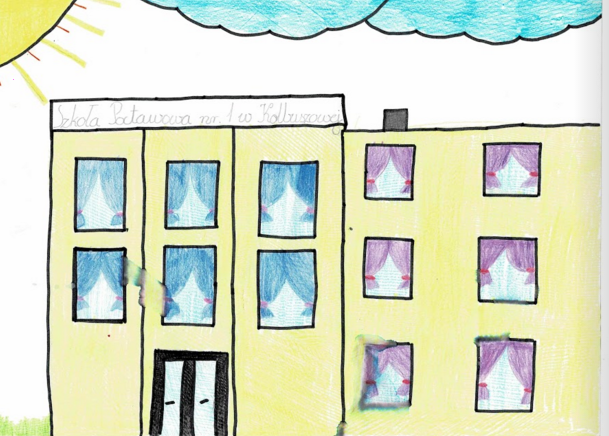 